РЕСПУБЛИКÆ ЦÆГАТ ИРЫСТОНЫ-АЛАНИЙЫÆРЫДОНЫ РАЙОНЫ МИНÆВÆРТТЫ ÆМБЫРДЫУЫНАФФÆ_____________________________________РЕШЕНИЕСОБРАНИЯ ПРЕДСТАВИТЕЛЕЙМУНИЦИПАЛЬНОГО ОБРАЗОВАНИЯ АРДОНСКИЙ РАЙОН РЕСПУБЛИКИ СЕВЕРНАЯ ОСЕТИЯ-АЛАНИЯО прогнозном плане приватизации муниципального 
имущества муниципального образования Ардонский район на 2018 год.В соответствии с п. 4 части 8 ст. 85 Федерального закона 
от 6 октября 2003 года №131- ФЗ «Об общих принципах организации местного самоуправления в Российской Федерации», Федеральным законом от 21 декабря 2001 года №178-ФЗ «О приватизации государственного и муниципального имущества», пунктами 3.2 и 3.3 «Положения о приватизации муниципального имущества» утвержденного  Решением Собрания представителей МО Ардонский районот 17.11.2017 г. №13/4,  Собрание представителей МО Ардонский район р е ш а е т :1. Утвердить прилагаемый Прогнозный план приватизации 
муниципального имущества МО Ардонский район на 2018 г., согласно приложению к настоящему решению.2.  Настоящее решение вступает в силу с момента опубликования (обнародования).Глава муниципального образованияАрдонский район                                                                                  В. Тотровг. Ардон28 декабря 2017 года№ 14/4Приложениек решению Собрания представителейМО Ардонский районот 28 декабря 2017 г. № 14/4Прогнозный план 
приватизации муниципального имущества МО Ардонский район
на 2018г.Цели и задачи приватизации муниципального имуществаНастоящий прогнозный план  приватизации объектов муниципального имущества Ардонского района на 2018 г. (далее «План») разработан в соответствии с Федеральными законами от 06.10.2003года№131-ФЗ 
«Об общих принципах организации местного самоуправления в Российской Федерации» и «О приватизации государственного и муниципального имущества» от 21.12.2001 года, а также пунктами 3.2 и 3.3 «Положения о приватизации муниципального имущества» утвержденного  Решением Собрания представителей МО Ардонский район от 17.11.2017 г. №13/4 и определяет основные направления реализации политики в сфере приватизации муниципального имущества.Целями и задачами  приватизации объектов муниципальной собственности  является:сокращение расходов из бюджета района на содержание неиспользуемых по назначению помещений и привлечение частных инвестиций в сферу экономики района;создание условий для развития рынка недвижимости и расширения налогооблагаемой базы; формирование доходов бюджета района.2. Прогноз влияния приватизации на структурные изменения в экономикеМуниципальное образование Ардонский район Республика Северная Осетия-Алания является на 1 декабря 2017 г. собственником имущества пяти муниципальных унитарных предприятий и одного акционерного общества.Распределение муниципальных унитарных предприятий по отраслям экономики следующее:По размеру муниципального пакета акций в уставном капитале акционерных обществ пакеты акции распределились следующим образом:Планом приватизации предусматривается сохранение муниципальных унитарных предприятий, открытых акционерных обществ, в целях реализации вопросов местного значения на территории Ардонского района.В 2018 г. предполагается приватизировать три нежилых здания. Использование объектов, предлагаемых к приватизации по назначению 
(котельная, типография и административное здание) в настоящем состоянии не представляется возможным. Введение указанных объектов в действие потребует дополнительных средств местного бюджета на проведение капитального (8100,0 тыс. рублей), содержание зданий и штата сотрудников (2500,0 тыс. рублей), установку пожарной сигнализации (2000,0 тыс. рублей) и др.	Общая сумма расходов составит не менее 13 млн. рублей. Указанными средствами районный бюджет не располагает.В то же время бюджетные обязательства, то есть обязательства, подлежащие исполнению в планируемом финансовом году, значительно превышают доходы районного бюджета более чем на 7,5 млн. рублей. Согласно Бюджетному кодексу допустимый размер дефицита районного бюджета может составить не более 5 млн. рублей. В связи с этим возникла необходимость изыскания дополнительных доходов от приватизации муниципального имущества, в сумме 2,5 млн. рублей на финансирование бюджетных обязательств.Муниципальное имущество, предлагаемые к приватизации в 
2018г. это нежилые здания, расположенные в престижных районах города, имеют высокую рыночной стоимость и пользуются спросом на рынке недвижимости. Ожидаемые доходы от приватизации указанных объектов составят 2,5 млн. рублей.В 2018 г. планируется продолжить проведение мероприятий по приватизации муниципального имущества в целях оптимизации муниципальной собственности за счет приватизации  муниципального  имущества, не используемого для обеспечения функций и задач органов местного самоуправления Ардонского района.Реализация предложенного муниципального имущества, указанного в настоящем Плане приватизации, не приведет к ухудшению социально-экономического положения на территории Ардонского района и не повлечет существенных структурных изменений в экономике.Исходя из оценки прогнозируемой стоимости объекта, предлагаемого к  приватизации на 2018г., ожидается поступление доходов от приватизации имущества в местный бюджет в размере 2,5 млн. рублей. 3. Муниципальное имущество, предлагаемое к приватизации в 
2018 г.	Вышеуказанное имущество планируется приватизировать в 
2018 г.Примечание:В соответствии с земельным законодательством и законодательством о  приватизации отдельные объекты недвижимого имущества будут отчуждаться одновременно с передачей земельных участков, занимаемых данными объектами недвижимости и необходимых для их использования.                                        _______________Отрасль экономикиКоличествопредприятия, оказывающие услуги в сфере ЖКХ1полиграфия и массовые коммуникации3непроизводственная сфера1Доля находящихся в муниципальной собственности
  акций акционерных обществ  (процентов уставного капитала)Количество  
 акционерных  
   обществ100 процентов-свыше 50 до 100 процентов-от 25 до 50 процентов1менее 25 процентов-№ппНаименование объектаМесто нахожденияПолезнаяплощадь, кв.м12341Нежилое здание 
лит. А,а,а1,А1,А2Республика Северная 
Осетия-Алания, Ардонский район, 
г.Ардон, ул.Г.Титова/пл.Т.Гайтова, 22/27262,92Нежилое здание 
лит. АРеспублика Северная Осетия-Алания, Ардонский район, г.Ардон, ул.Партизанская, д.20 "а"52,53Нежилое здание 
лит. АРеспублика Северная 
Осетия-Алания, Ардонский район, 
г.Ардон, ул.Комсомольская, 98а64,8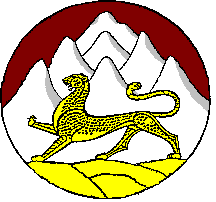 